7	to consider possible changes, and other options, in response to Resolution 86 (Rev. Marrakesh, 2002) of the Plenipotentiary Conference, an advance publication, coordination, notification and recording procedures for frequency assignments pertaining to satellite networks, in accordance with Resolution 86 (Rev.WRC-07), in order to facilitate rational, efficient and economical use of radio frequencies and any associated orbits, including the geostationary-satellite orbit;7(D)	Issue D - Identification of those specific satellite networks and systems with which coordination needs to be effected under RR Nos. 9.12, 9.12A and 9.13.BackgroundThe 2012 World Radiocommunication Conference (WRC-12) decided to modify RR No. 9.36.2 to Article 9 of the Radio Regulations. Since then, the Bureau publishes a “definitive list” of those networks, systems and earth stations with which coordination under RR Nos. 9.7, 9.7A and 9.7B needs to be effected upon receipt of coordination request for a satellite network or system. Such a list is published in the relevant Special Section of the BR International Frequency Information Circular (BR IFIC). However, in the cases of coordination under RR Nos. 9.12, 9.12A and 9.13, the Bureau does not publish a list of the potentially affected satellite networks or systems to complement the list of administrations potentially affected by incoming satellite networks or systems that they do provide.In response to this issue, the ITU-R developed a CPM Report with two methods: Method D1 for the publication of a definitive list of satellite networks and systems and Method D2 for the publication of a list of potentially affected satellite networks or systems for information only. In this contribution, it is proposed to implement the modifications to the Radio Regulations in accordance with Method D1.ARTICLE 9Procedure for effecting coordination with or obtaining agreement of other administrations1, 2, 3, 4, 5, 6, 7, 8, 9    (WRC-15)Section II − Procedure for effecting coordination12, 13Sub-Section IIA − Requirement and request for coordinationMOD	IAP/11A19A4/1#500869.36	b)	identify in accordance with No. 9.27 any administration with which coordination may need to be effected20, 21;     (WRC-)Reasons:	This modification is required in order to have the list of potentially affected satellite networks or systems published in addition to the list of administrations.MOD	IAP/11A19A4/2#50087_______________20	9.36.1	The list of administrations identified by the Bureau under Nos. 9.11 to 9.14 and 9.21  only for information purposes, to help administrations comply with this procedure.Reasons:	This modification is required in order to have the list of potentially affected satellite networks or systems published in addition to the list of administrations.Sub-Section IIC − Action upon a request for coordinationMOD	IAP/11A19A4/3#500889.52C		For coordination requests under Nos. 9.11 to 9.14 and 9.21, an administration not responding under No. 9.52 within the same four-month period shall be regarded as unaffected and, in the cases of Nos. 9.11 to 9.14, the provisions of Nos. 9.48 and 9.49 shall apply.Reasons:	This modification is required to indicate the consequence for not identifying satellite networks or systems in the response provided under RR No. 9.52.MOD	IAP/11A19A4/4#500899.53A		Upon expiry of the deadline for comments in respect of a coordination request under Nos. 9.11 to 9.14 and 9.21, the Bureau shall, according to its records, publish a Special Section, indicating the list of administrations having submitted their disagreement or other comments within the regulatory deadline.     (WRC-)Reasons:	This modification is required in order to have the definitive list of affected satellite networks or systems published in addition to the list of administrations.______________World Radiocommunication Conference (WRC-19)
Sharm el-Sheikh, Egypt, 28 October – 22 November 2019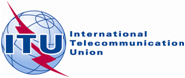 PLENARY MEETINGAddendum 4 to
Document 11(Add.19)-E18 September 2019Original: English/SpanishMember States of the Inter-American Telecommunication Commission (CITEL)Member States of the Inter-American Telecommunication Commission (CITEL)Proposals for the work of the ConferenceProposals for the work of the ConferenceAgenda item 7(D)Agenda item 7(D)